Marin LEO Alumni in Action Stipend ApplicationA Project Implementation Stipend for Alumni of the Marin LEO ProgramAPPLICANT INSTRUCTIONSBefore proposing a project, please review the Marin LEO Alumni in Action information found at: https://www.impactlaunch.org/marinprojectstipendA complete application includes:Completed Application & Budget Form (this form typed and attached as a PDF)W9 Form for your organization (or individual as appropriate)Deadline: Application must be submitted via email in PDF format to programs@impactlaunch.org beginning February 13 and no later than March 24,  5pm PSTYou will receive an auto reply email once you have submitted your application, and will hear from us by September 25th about selected applicants. GENERAL APPLICANT INFORMATIONOrganization Name OR Applicant Name:Contact Person Email & Phone Number:Mailing Address:Web Address (if applicable):Tax ID Number: CONSCIOUS FULL SPECTRUM RESPONSE-PROJECT DESIGN Please keep responses succinct. Suggested word count for each question is approximately 200 words:Please briefly describe your project and what you will accomplish through your project?What universal values underpin your project?What principles underpin your project?How does your project address one or more of the following priority issue areas?Tenant ProtectionsHousing & HomelessnessGuaranteed Income and/or Economic EquityEducation, including Early Education and CareYouthCommunity and Civic Engagement and Power BuildingClimate ActionRacial Equity and DiversityOther - please demonstrate how your issue area is a priority for MarinHow will your project contribute to one or more of the following shifts?FROM separate efforts for equity TO synergistic partnership for equity:  Shifting from disparate community efforts to reach similar equity focused goals to synergistic collaboration across sectors and efforts to advance common equity focused goals more quickly and strategicallyFROM majority white leaders TO Black, Indigenous, Latinx, and other leaders of color: From formal decision-making and elected positions held by majority older white leaders to formal decision-making and elected positions also held by Black, Indigenous, Latinx and other leaders of colorFROM talking about equity TO taking action on equity: From equity reflected in individual, organization and government ideals and discussions to equity reflected in individual, organization and government actions, decisions and policiesFROM systems that perpetuate inequities TO systems that deliver equitable services: From systems that by design perpetuate inequitable resources, services and opportunities based on race, class, gender, socioeconomic status, ability or geography to systems that are reimagined and re-designed to serve everyone. How do the problems your project is addressing show up?What will visibly change because of your project? What are the milestones you want to accomplish in the next year?  How will you measure these?What are the specific measurable outcomes of your project over the next 3-5 years? What we measure is what we change!What actions/activities will your project take in the next 6 months?  1 year?Is there anything else you’d like to add about your project?Note: Should your proposal be selected, we will request a brief report on the project, including status and progress on shifts, milestones and outcomes, and actions/activities (questions 4, 6, and 7) and you will be  invited to participate in two TA sessions during the one year project period.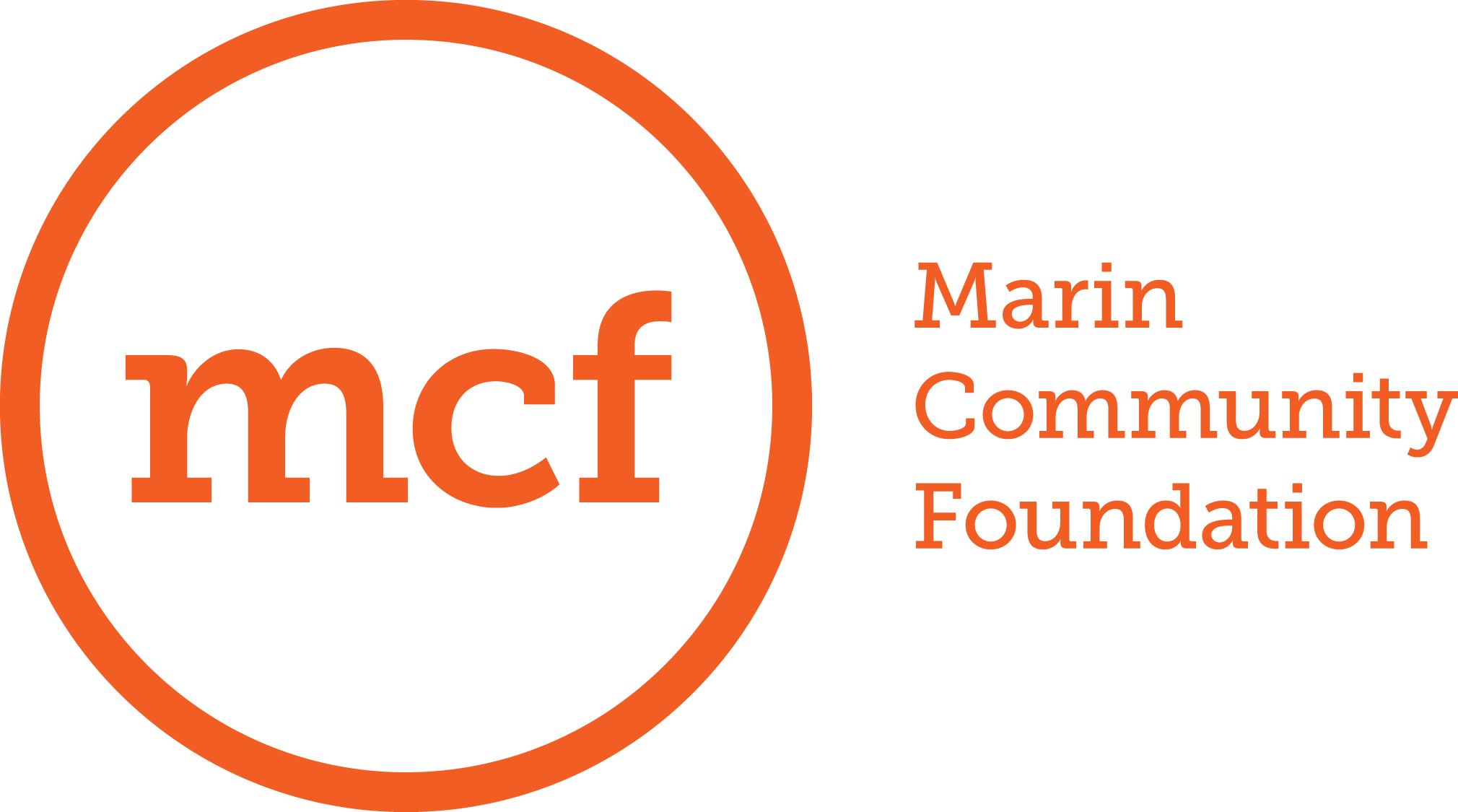 This program is supported by a grant from the Buck Family Fund of the Marin Community FoundationMarin LEO Alumni in Action Stipend Budget TemplateOrganization Name OR Applicant Name:Project Title:Amount Requested from Impact Launch (cannot exceed $10,000):* Include income and expenses for THIS PROJECT ONLY.* List all expenses, and if they would be funded by this request or another source.* If you feel elements of your budget require explanation, please do so in a brief narrative.* Any indirect costs should be included under non-personnel expenses.Personnel (Include title and % of time on project)Non-Personnel (i.e supplies, printing, activities, events etc.)Expenses (Itemize all expenses for project budget)Amount Requested from Impact LaunchAmount to be funded by other sourcesTotal Budget (All sources)Total Personnel ExpensesTotal Non-Personnel Expenses